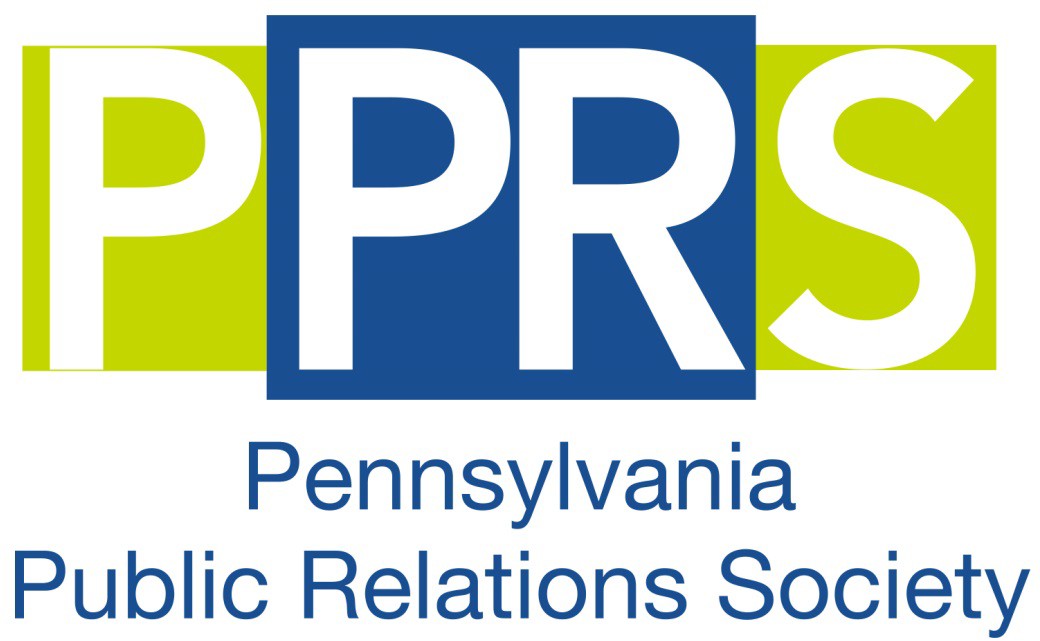 2020Communications Scholarship Application Deadline:Must be emailed or postmarked by Friday, March 13, 2020www.pprs-hbg.orgThe Pennsylvania Public Relations Society (PPRS) Student Development Committee encourages full-time Pennsylvania college/university students majoring in a communications-related field of study, i.e. public relations, journalism or mass communications, to apply for the PPRS $1,000 Communication Scholarship.Selection CriteriaOne $1,000 scholarship recipient will be selected based on the following criteria:A legal Pennsylvania residentA full-time student who will begin his or her junior or senior year in the fall of 2020 while majoring in a communications-related discipline at an accredited Pennsylvania college or universityAcademic achievement requiring a current college grade point average of 2.75 or higher, based on a 4.0 scaleExtracurricular activities and campus/community involvementStrong writing skillsApplication RequirementsPlease compile and e mail the following documents, dated by Friday, March 13, 2020, to the PPRS Student Development Committee Chair listed below to be considered for the scholarship:1.  A completed application form, including a personal essay submitted on a separate sheet of paper (see below).2.  Official or unofficial college/university transcript with most recent semester grades (in sealed envelope from college/university; fall 2016 grades are acceptable)3.  Two letters of recommendation (in sealed envelopes.) One of the letters must be submitted by a public relations/mass communications/journalism professor or faculty member from your respective school (a teaching assistant who has taught you is an acceptable reference). The second reference should come from a professional who can speak to your ability to apply public relations skills (an internship or practicum supervisor, work-study or work supervisor, or club advisor for whom you completed public relations tasks).Return the completed application to:pprsscholar@gmail.com 
or 
Joelle Shea Corporate Communications ManagerGannett Fleming207 Senate Ave. Camp Hill, PA 17011Questions may be directed to:  pprsscholar@gmail.com
The completed application must be postmarked or received on or before Friday, March 13, 2020.A  committee  comprised  of  PPRS  members  will  review  all  applications.  All  applicants  will  be  notified  of  the  selection results. The scholarship  winner  (and family)  will  be  invited  to  an  upcoming  PPRS  meeting  for  formal recognition, including the check presentation. The $1,000 award check will be made payable to the winning student and his or her college/university bursar’s office.PPRS does not discriminate on the basis of age, race, creed, color, gender, religion, nationality, disability, lifestyle or sexual orientation. PPRS reserves the right not to award a scholarship in any given year without recourse. The decision of PPRS is final. All information submitted to the PPRS Student Development Committee will remain confidential.The Pennsylvania Public Relations Society is the oldest organization of public relations professionals in the greater Harrisburg area. Meetings are held in the Harrisburg area the last Thursday of the month from January through June and September. The Ernest R. McDowell for Excellence in Public Relations Award Dinner is held in November. Joint summer and winter socials with IABC and PRSA round out the programming year. For more information about PPRS, visit www.pprs-hbg.org.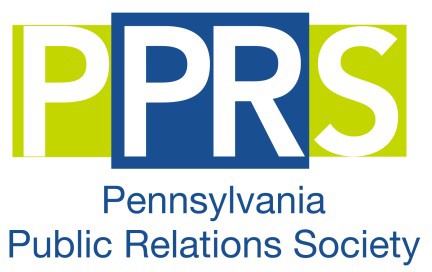 www.pprs-hbg.orgPersonal DataScholarship ApplicationFull Name	Date of BirthStreet Address (Home)City	State	Zip 		_ 		______________________________  Phone		          Email AddressEducation Record 		_	 	_	 	_ High School		City/State		Year GraduatedCollege or University Currently Attending	Upcoming Junior or Senior (circle one) 		____________________________________                                                                         Major		MinorFor the following please use an additional sheet of paper, if necessary.List activities in which you participate at school, including your role and any significant accomplishments: 	_ 	_ List interests and activities outside of school, i.e. job, internships, community service: 	_ 	_ List awards and honors you have received: 	_ 	_List grants/scholarships and the amount that will be applied to the fall 2016 Semester: 	_ 	_In addition to the submission of your academic record and a listing of your honors/awards and community/campus involvement, a writing sample is required as part of the application process. Please respond to the following question on a separate sheet of paper.Why are you interested in a career in the public relations/communication field and what are your career goals and aspirations?Essay Criteria:Must be typed double-spaced using a 12-point fontMay not exceed 6,000 characters (not words)Must include your  nameSignatureI affirm that all information herein and provided with this application is true and correct.Signature	DatePlease direct any questions to PPRSscholar@gmail.com.